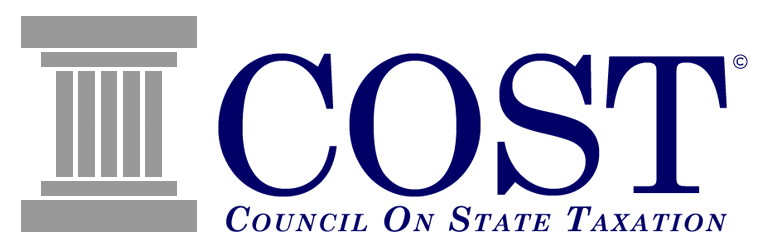 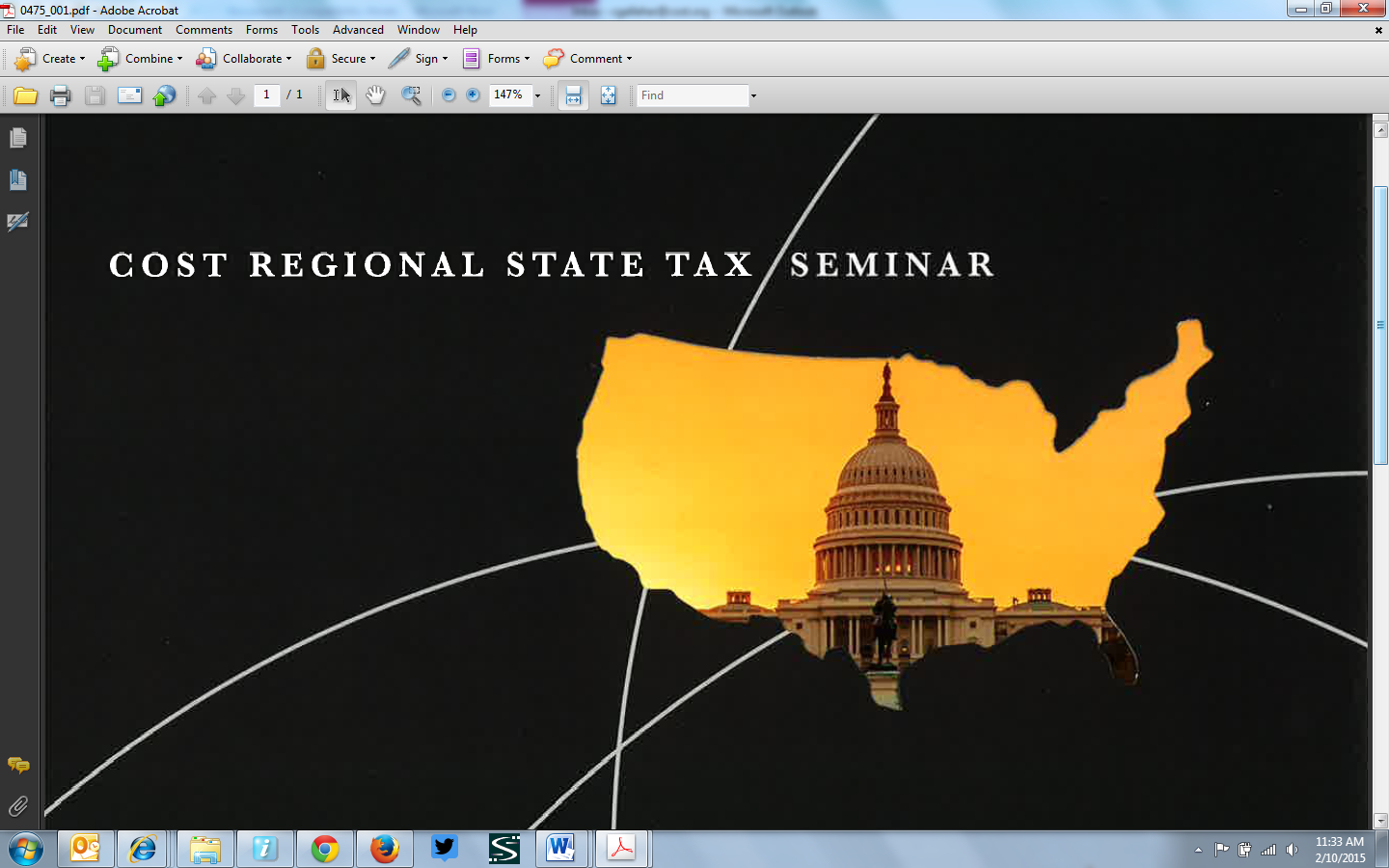 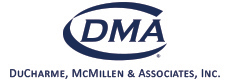 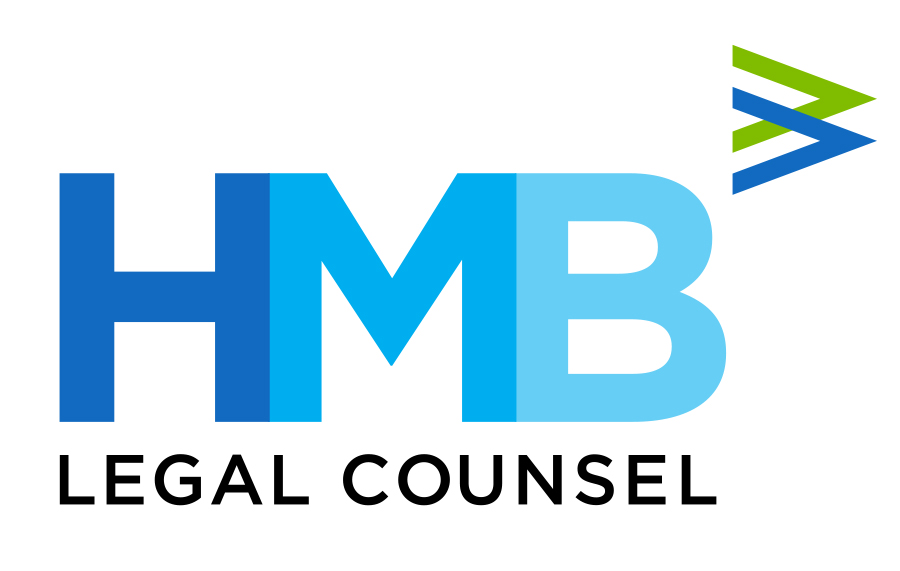 `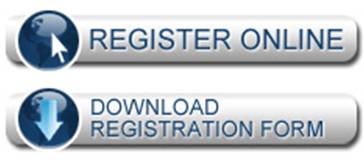 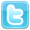 